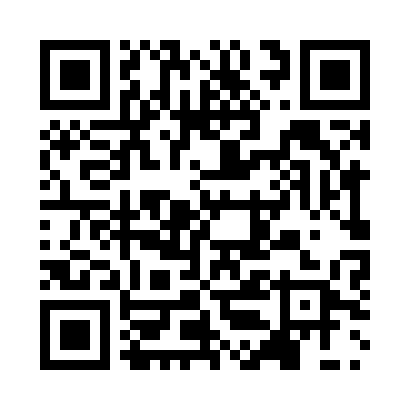 Prayer times for Zwartberg, BelgiumMon 1 Jul 2024 - Wed 31 Jul 2024High Latitude Method: Angle Based RulePrayer Calculation Method: Muslim World LeagueAsar Calculation Method: ShafiPrayer times provided by https://www.salahtimes.comDateDayFajrSunriseDhuhrAsrMaghribIsha1Mon3:125:281:426:039:5612:042Tue3:135:291:426:039:5512:043Wed3:135:301:426:039:5512:044Thu3:145:301:426:039:5412:045Fri3:145:311:436:039:5412:036Sat3:145:321:436:039:5312:037Sun3:155:331:436:039:5312:038Mon3:155:341:436:039:5212:039Tue3:165:351:436:029:5112:0310Wed3:165:361:436:029:5112:0211Thu3:175:371:446:029:5012:0212Fri3:175:381:446:029:4912:0213Sat3:185:391:446:029:4812:0114Sun3:185:401:446:019:4712:0115Mon3:195:411:446:019:4612:0116Tue3:195:431:446:019:4512:0017Wed3:205:441:446:019:4412:0018Thu3:205:451:446:009:4311:5919Fri3:215:461:446:009:4211:5920Sat3:215:481:445:599:4111:5921Sun3:225:491:445:599:3911:5822Mon3:235:501:445:599:3811:5823Tue3:235:511:445:589:3711:5724Wed3:245:531:445:589:3511:5625Thu3:245:541:445:579:3411:5626Fri3:255:561:445:579:3311:5527Sat3:255:571:445:569:3111:5528Sun3:265:581:445:569:3011:5429Mon3:266:001:445:559:2811:5330Tue3:276:011:445:549:2711:5231Wed3:276:031:445:549:2511:52